ПАСПОРТДЕТСКОГО ОБЩЕСТВЕННОГО ОБЪЕДИНЕНИЯ«СШМиД» (Муниципального бюджетного общеобразовательного учреждения «Можарская средняя общеобразовательная школа» Янтиковского района Чувашской Республики)Название ДОО:  СШМиД (Союз мальчиков и девочек, Школа мудрости и добра)Дата создания ДОО: 01.09.1997Руководящие органы (с указанием периодичности)Почтовый адрес, где располагается ДОО 429296 Чувашская Республика, Янтиковский район, село Можарки, ул.Новая, д.12Контактные телефоны 8-835-48-2-56-34Численность ДОО 33 (мал. 11, дев.22)ФИО руководителя ДОО (педагога) Ахтимирова Наталия ГеннадиевнаСтаж работы руководителя в должности 9    Конт.тел. 89276676492ФИО лидера ДОО Шакшина Анна Владимировна Дата рождения лидера 07.03.2006 Девиз ДОО: Гореть самим, зажечь других! Быть впереди – и точка!Устав ДОО (прилагается)Наличие символики Эмблема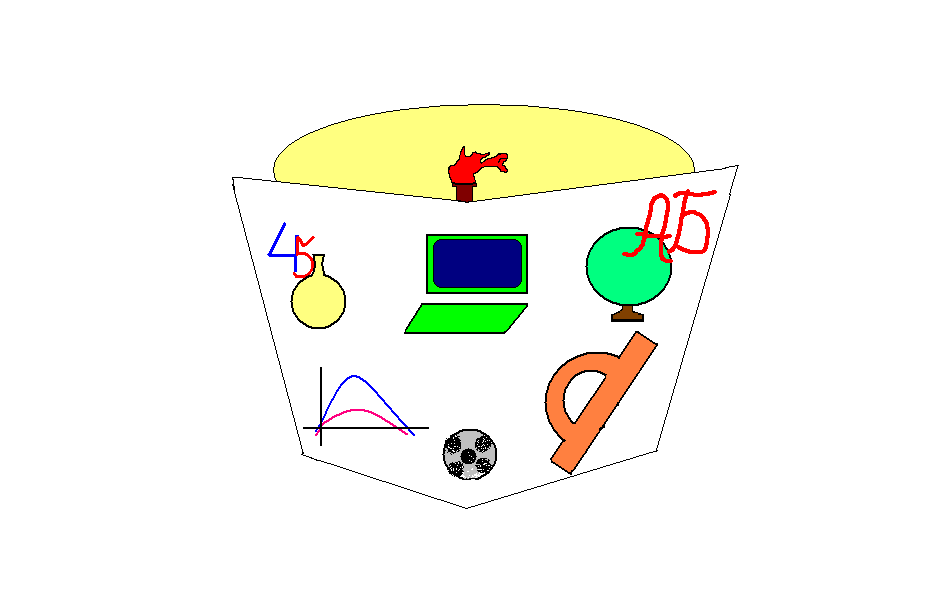 Книга – символ богатой духовной жизни.Мяч – стремление быть здоровым, спортивным, активным.Компьютер – ни шагу назад, ни шагу на месте, только вперёд, только все вместе.Глобус – люби и охраняй зелёную планету.                 Гимн Однажды в школу нас занёс осенний ветер,            Осенний ветер, осенний ветер.                                                А были мы тогда с тобою ещё дети,                                          Но каждый кем-то стать уже мечтал.              Всё узнать в этом мире хотелось,            И с надеждою в школу мы шли.                                                 И сердце загорелось, теплом оно согрелось                             Учительской большой души.                                                                                                    Кто привык в нашей школе                                                             трудиться,                                                                               С нами вместе пускай запоёт.                                                            Кто весел, тот смеётся.                                                            Кто хочет, тот добьётся.                                                            Кто ищет, тот всегда найдёт.И вот в лицо подул весенний ветер,Весенний ветер, весенний ветер.Пути-дороги нам открыты все на свете,Осуществляя детские мечты.Школа, ты для нас остров сокровищ,Кладезь мудрости в нашей судьбе.Начало жизни совесть, прочитанная повесть,И благодарны мы тебе. Основные направления деятельности: Направление «Зелёная планета»Цель: создание условий для изучения воспитанниками родной природы в рамках  экологических мероприятий через походы и экскурсии.Задачи:провести ряд природоохранных акций;воспитывать экологическую культуру.Формы деятельности:экскурсии в лес;операции «Зеленая стрела» (озеленение классов);конкурсы плакатов «Берегите лес» и т.д.;экологические акции;выпуск листовок, плакатов на экологическую тему;изготовление кормушек;экологические ринги «Знай, люби, береги».Направление «В здоровом – теле здоровый дух»Цель: создать условия для формирования позитивного отношения к здоровому образу жизниЗадачи:способствовать преодолению вредных привычекпрививать гигиенические навыкисформировать позитивное отношение к своему здоровью как высшей ценности жизниФормы деятельности:спортивные игрыбеседы по пропаганде здорового образа жизни;туристические походы и соревнования;командные эстафеты «Весёлый марафон», Дни здоровья;выпуск листовок по пропаганде здорового образа жизни.Направление «Игра – дело серьёзное»Цель: развитие творческого потенциала каждого члена детской организации, создание условий для реализации каждым ребёнком своих способностей и удовлетворения  интересов.Задачи:
- формировать  потребность ребенка к самореализации творческого потенциала, заложенного в личности;- развивать  социальную активность  личности ребёнка, через организацию коллективно-творческих  дел.Формы деятельности:организация и проведение, фотоотчеты праздников, новогодние утренники;Дни именинника;различные игровые программы;День сюрпризов;        конкурсы рисунков.Традиционные дела ДООТрадиционными и любимыми стали День знаний, Осенний бал, новогодние праздники, День самоуправления, «Я – гражданин России», Масленица – спортивный праздник, «Я бы в армию пошёл», вечер благодарения, вечер встречи с выпускниками школы, праздник юмора и смеха, День святого Валентина, экологический бал, встречи с известными и знаменитыми людьми села, района, а также акции, марафоны «Посади дерево и сохрани его», «Я выбираю жизнь», «Именем детства и во имя детства», «Голосуем за здоровый образ жизни». Ребята сами определяют цели своей деятельности и её масштаб, планируют и организуют дела, анализируют их эффективность и отвечают перед коллективом за проделанное.Информационные ресурсы ДОО (собственные и дружественные СМИ, страница в интернете, электронная почта и т.д.)Связь с другими социальными партнёрами (указать какими) МБОУ ДО «Детско-юношеский центр», МАУ ДО « ДЮСШ -ФСК «Аль», МБУ ДО «Янтиковская детская школа искусств», МБУ «Центр психолого-педагогической, медицинской и социальной помощи», Можарское сельское поселение, Можарская сельская библиотека, Можарский Дом культуры.